Samodzielny Publiczny Zakład Opieki Zdrowotnej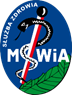 Ministerstwa Spraw Wewnętrznych i Administracji we Wrocławiuul. Ołbińska 32, 50 – 233 Wrocław Wrocław, dn. 27.04.2023r. Sygnatura postępowania: ZZ-ZP-2375 – 6/23             Dot.: przetargu nieograniczonego na dostawę odczynników immunochemicznych i odczynników koagulologicznych wraz z dzierżawą analizatorówWYJAŚNIENIA TREŚCI SWZDziałając na podstawie art. 135 ust.2 ustawy Prawo zamówień publicznych z dnia 11 września 2019r. ( t.j.: Dz. U. z 2022 poz.1710 ze zm.), Samodzielny Publiczny Zakład Opieki Zdrowotnej Ministerstwa Spraw Wewnętrznych i Administracji we Wrocławiu zawiadamia, że wpłynął wniosek o wyjaśnienie treści specyfikacji warunków zamówienia dotyczący ww. postępowania:Pytanie nr 1Część 2Prosimy o podanie jak często Zamawiający zamierza wykonywać badaniakontrolne – ilość dni w tygodniu oraz ilość poziomów (PT, APTT i Fibrynogen)?Odpowiedź na pytanie nr 1: Zamawiający zamierza wykonywać badania kontrolne codziennie (7 dni w tygodniu) na jednym poziomie (PT, APTT i Fibrynogen).Pytanie nr 2 Część 2Prosimy o podanie jak często i na ilu poziomach będą wykonywane oznaczeniakontrolne do D-Dimerów?Odpowiedź na pytanie nr 2Oznaczenia kontrolne do D-Dimerów będą wykonywane w dni robocze ( 5 dni w tygodniu) na jednym poziomie.